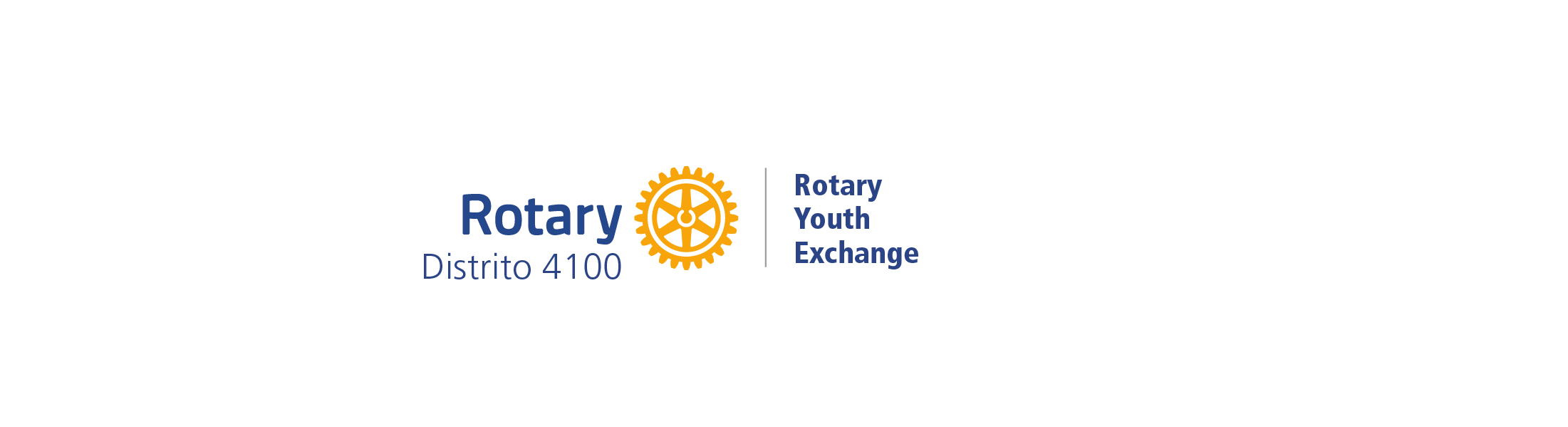                         Check list de documentos para Acreditación de Club:NOTA: Entregar al momento de Registro en Capacitación (enviar por correo) chair@rye4100.org, administracion@rye4100.org 1.- FORMATO 01. Deseo del Club de Participar en el Programa2.- FORMATO 02. El nombramiento del Presidente del Comité de Intercambio de Jóvenes (YEO) del Club.2.- DECLARACION JURADA DE VOLUNTARIOS , debe llenarse formato individual e Incluir CARTA DE NO ANTECEDENTES PENALES e IDENTIFICACION ANEXA por :- Yeo del Club - Presidente del Club - Secretario  - Presidente Electo  (Ya que será en su período cuando se reciba a los Inbounds)- Secretario Electo3.- DIRECTORIO DE EQUIPO DE GESTION DE CRISIS       Club        Ciudad